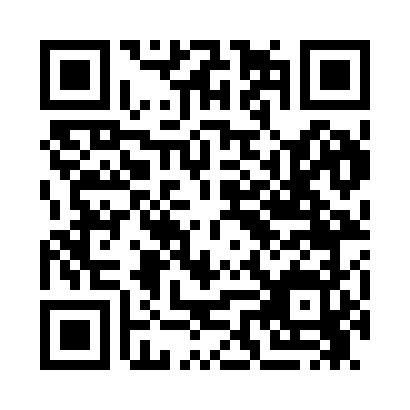 Prayer times for Saint Regis, Montana, USAMon 1 Jul 2024 - Wed 31 Jul 2024High Latitude Method: Angle Based RulePrayer Calculation Method: Islamic Society of North AmericaAsar Calculation Method: ShafiPrayer times provided by https://www.salahtimes.comDateDayFajrSunriseDhuhrAsrMaghribIsha1Mon3:465:491:445:589:4011:422Tue3:475:491:455:589:4011:423Wed3:475:501:455:589:4011:424Thu3:485:511:455:589:3911:425Fri3:485:511:455:589:3911:426Sat3:495:521:455:589:3811:427Sun3:495:531:465:589:3811:428Mon3:505:541:465:589:3711:419Tue3:505:551:465:589:3711:4010Wed3:525:551:465:589:3611:3911Thu3:545:561:465:589:3511:3812Fri3:555:571:465:579:3511:3613Sat3:575:581:465:579:3411:3514Sun3:595:591:465:579:3311:3315Mon4:006:001:475:579:3211:3216Tue4:026:011:475:579:3111:3017Wed4:046:021:475:569:3111:2918Thu4:066:031:475:569:3011:2719Fri4:086:041:475:569:2911:2520Sat4:096:061:475:569:2811:2321Sun4:116:071:475:559:2711:2122Mon4:136:081:475:559:2611:2023Tue4:156:091:475:559:2411:1824Wed4:176:101:475:549:2311:1625Thu4:196:111:475:549:2211:1426Fri4:216:121:475:539:2111:1227Sat4:236:141:475:539:2011:1028Sun4:256:151:475:529:1811:0829Mon4:276:161:475:529:1711:0630Tue4:296:171:475:519:1611:0431Wed4:316:191:475:519:1411:02